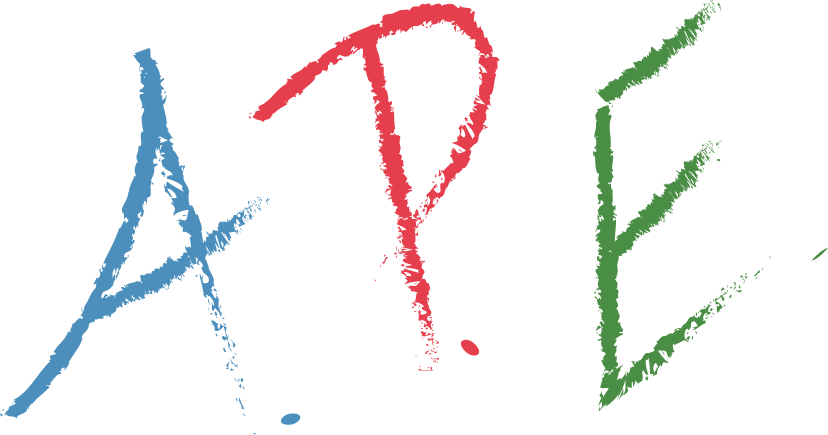 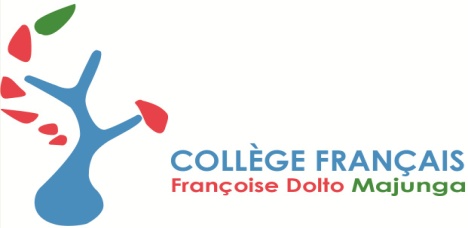 CRISE SANITAIRE COVID-19. 	Plan d’urgence pour l’enseignement français à l’étrangerMESURES EXCEPTIONNELLES d’AIDE AUX FAMILLES NON FRANCAISES EN DIFFICULTE TEMPORAIRESont éligibles les élèves de nationalité malgache ou pays tiers. Les familles de nationalité française s’appuieront sur le dispositif exceptionnel des bourses scolaires françaises,  2019-2020. Demande d’attribution d’une aide exceptionnelle, pour un paiement des écolages d’avril à juin 2020 : Code famille (rempli par l’administration) : __________________________Nom et prénom de l’élève : __________________________________________________________________Classe de l’élève: ____________________Fratrie scolarisée dans l’établissement : 	____________________________________Nom et prénom du responsable financier de l’élève : _____________________________________________Nationalité de l’élève :  		□ malgache         □ autreTEL du demandeur : ______________________              Mail du demandeur : Montant de l’aide demandée :Montant pouvant être pris en charge par le responsable financier de l’élève : ___________________________ariaryMontant de l’aide demandé : ____________________________ariaryPièces justificatives à joindre à la demande :Justificatifs de revenus à joindre obligatoirement (bulletins de salaire des trois derniers mois, relevés bancaires, attestation de chômage, dernier bilan comptable pour les travailleurs indépendants ou chefs d’entreprise…)Lettre explicative détaillant la situation financière et expliquant les difficultés rencontréesTout autre document complétant le dossier pour apporter une meilleure justification de la demande (facultatif)Date de la demande : ___/____/______						Signature du demandeurPartie réservée à l’administration de l’établissementCODE FAMILLE :                                                                     Montant des sommes dues à l’établissement :____________________________________________________________________________________________________________Remarques de la commission (justifications, précisions) : ____________________________________________________________________________________________________________________________________________________________________________________________________________________________________________________________________________________________________________________________________________________________________________________________Quotité proposée :	□ 0 %  	             □ 25 % 			□50 % 			□ 75 %			Etalement des impayés :   30/09/2020         30/10/2020		30/11/2020	        30/12/2020  	Recommandations du SCAC (échantillonnage témoin  + cas litigieux éventuel) :Afin que les critères d’attribution de ces aides exceptionnelles soient harmonisés, le SCAC fait des préconisations sur un échantillon de dossiers (3). La  décision finale reviendra au comité de gestion de chaque établissement._______________________________________________________________________________________________________________________________________________________________________________________________________________________________________________________________________Si un cas litigieux apparaît,le SCAC peut être sollicité pour arbitrage. La quotité appliquée à la famille sera alors celle recommandée par le SCAC. ________________________________________________________________________________________________________________________________________________________________________________Montant accordé par la commission: ______________________________________________Date de réunion de la commission :Décision finale (en cas  de demande d’arbitrage au SCAC )le : 				Signature du Chef d’établissement				Signature du Président(e) du comité de gestion